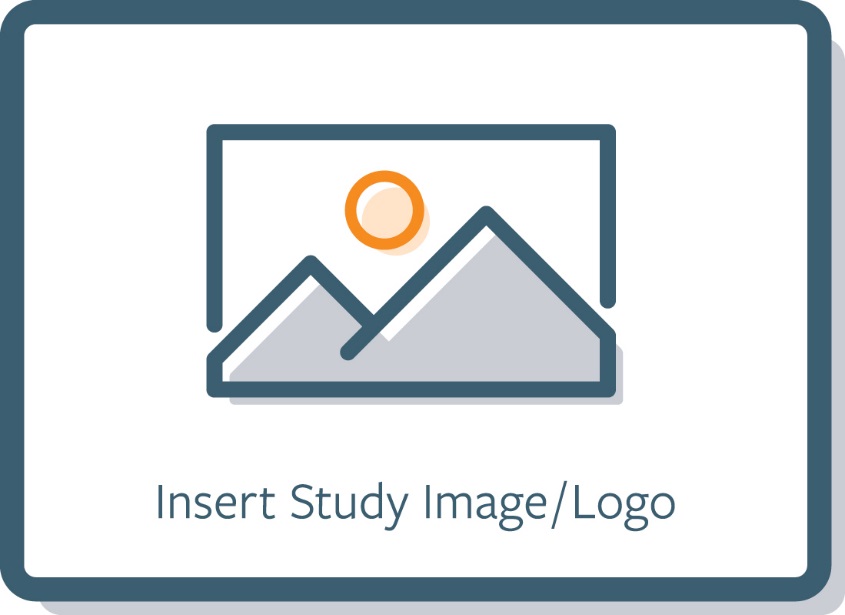 [Insert site phone number][Insert site contact email][Note: Back of Card]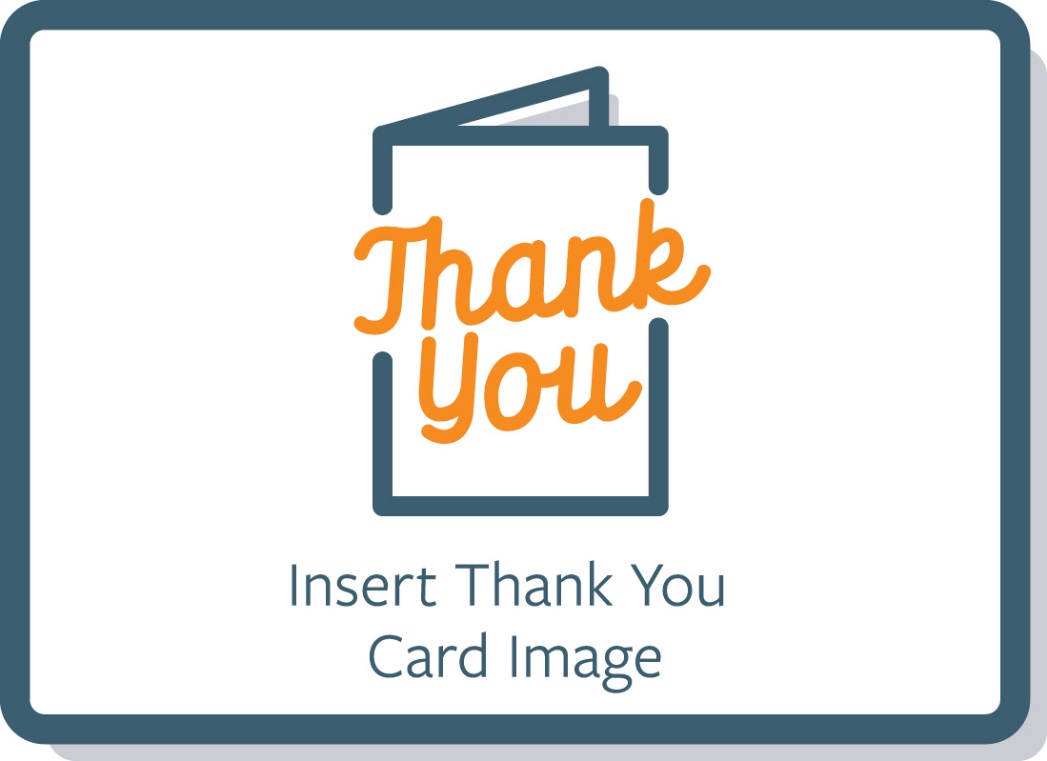 [Note: Front of Card]Dear Dr. [Insert Physician’s Name],The [Insert study name] team would like to thank you for referring [a] patient[s] to our study [Insert Study Name].  The study has now completed recruitment. This achievement would not have been possible without your support. We remain committed to communicating with you about study progress and results through [provide method of communication, such as email, website or newsletter].  Thank you again for your partnership in this study. If you have any questions, please do not hesitate to contact us.Sincerely,[Site Contact Name][Note: Inside Flap]